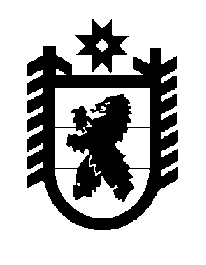 Российская Федерация Республика Карелия    ПРАВИТЕЛЬСТВО РЕСПУБЛИКИ КАРЕЛИЯПОСТАНОВЛЕНИЕот  3 августа 2015 года № 237-Пг. Петрозаводск О внесении изменения в постановление Правительства Республики Карелия от 20 июня 2014 года № 197-П Правительство Республики Карелия п о с т а н о в л я е т:Внести в государственную программу Республики Карелия «Развитие транспортной системы в Республике Карелия на 2014-2020 годы», утвержденную постановлением Правительства Республики Карелия от 20 июня 2014 года № 197-П «Об утверждении государственной программы Республики Карелия «Развитие транспортной системы в Республике Карелия на 2014-2020 годы» (Собрание законодательства Республики Карелия, 2014, № 6, ст. 1059), изменение, изложив ее в следующей редакции.Глава Республики КарелияА.П. Худилайнен